UNIVERSIDADE FEDERAL RURAL DA AMAZÔNIA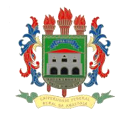 CURSO DE GRADUAÇÃO EM ZOOTECNIA – CAMPUS BELÉMESTÁGIO SUPERVISIONADO OBRIGATÓRIODECLARAÇÃO DE APRECIAÇÃO DAS CORREÇÕES RELATÓRIO DO ESTÁGIO SUPERVISIONADO OBRIGATÓRIO Declaro que esta versão final do Relatório de Estágio Supervisionado Obrigatório - ESO -  teve as correções e observações sugeridas pelos avaliadores devidamente apreciados pelo estudante sob a minha orientação e que o texto redigido é original.Belém – PA,____de_____________de 20___.________________________________________Orientador(a)